Открытие Центра «Точка роста»Сегодня еще  одно радостное событие –в нашей школе открывается Центр «Точка Роста»,который гостеприимно примет творческих девчонок и мальчишек ,а при желании и их родителей. Мы участвуем в Федеральном национальном проекте «Современная школа» в форме Центра  образования естественно-научной и технологической направленностей «Точка роста».Цель проекта – повысить качество подготовки школьников и развить у них современные технологические и гуманитарные навыки.День открытия Центра «Точка роста» -это особый праздник.Двери Центра образования естественно-научной и технологической направленностей «Точка роста» открыты для всех.Добро пожаловать !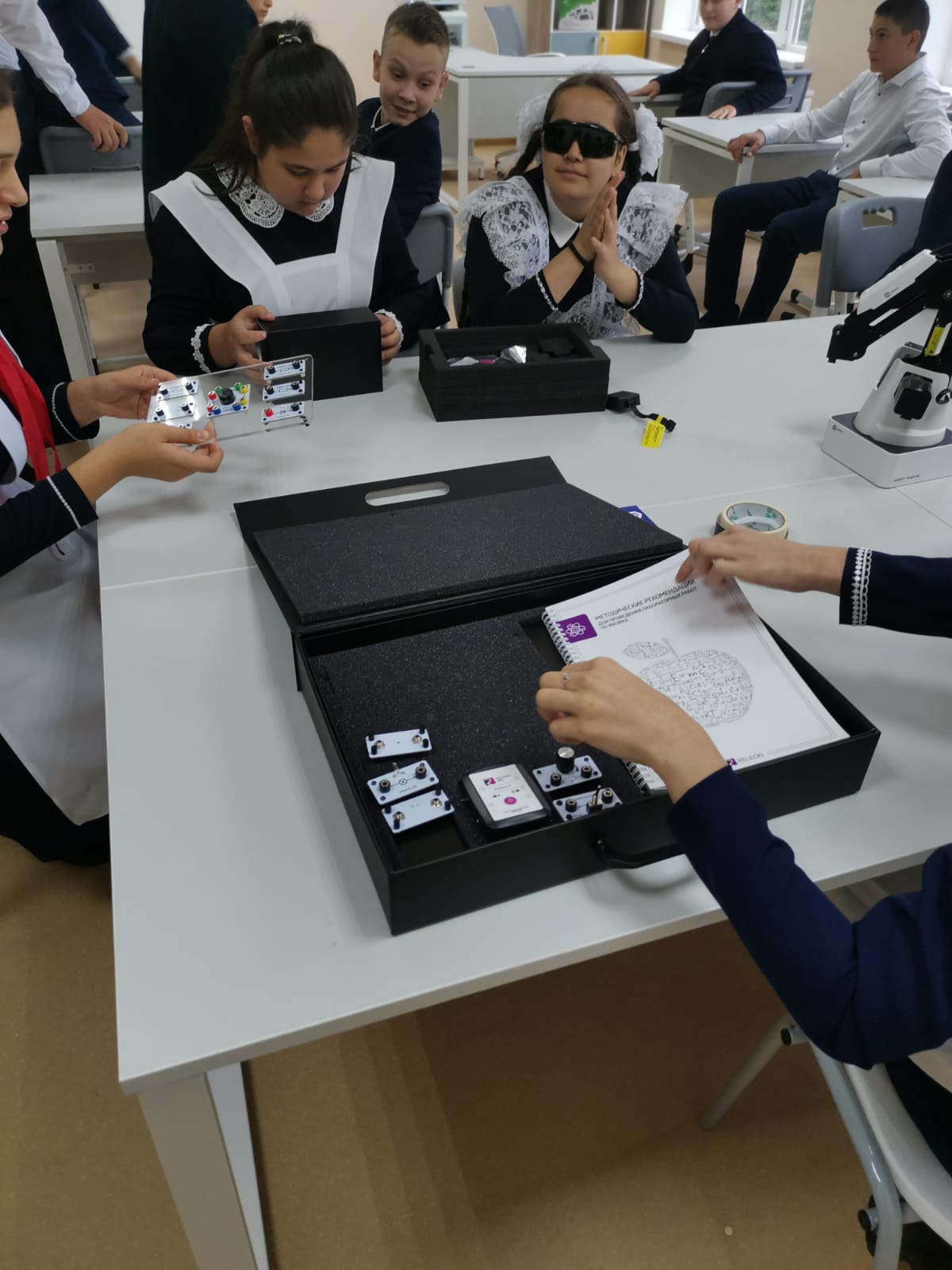 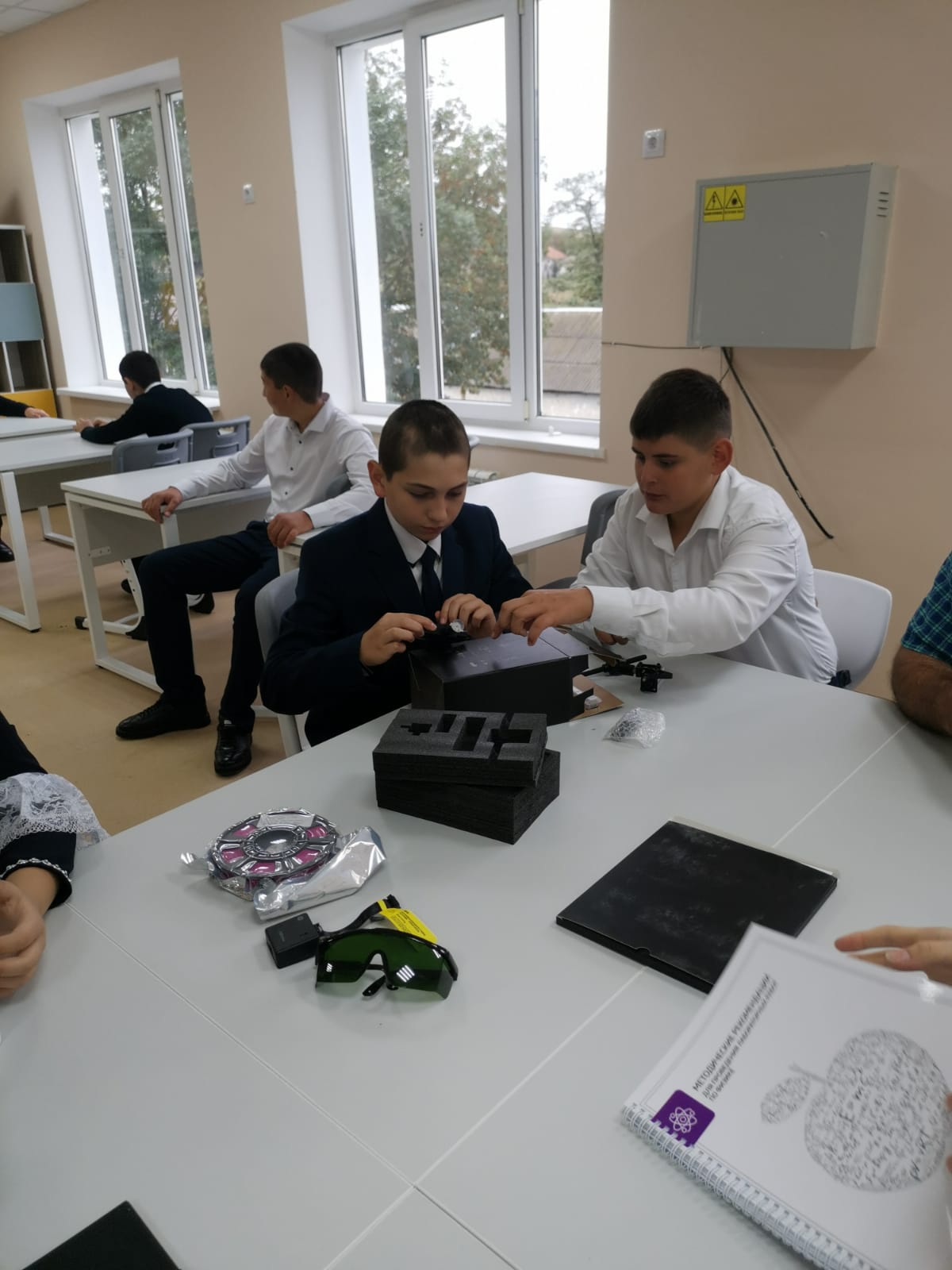 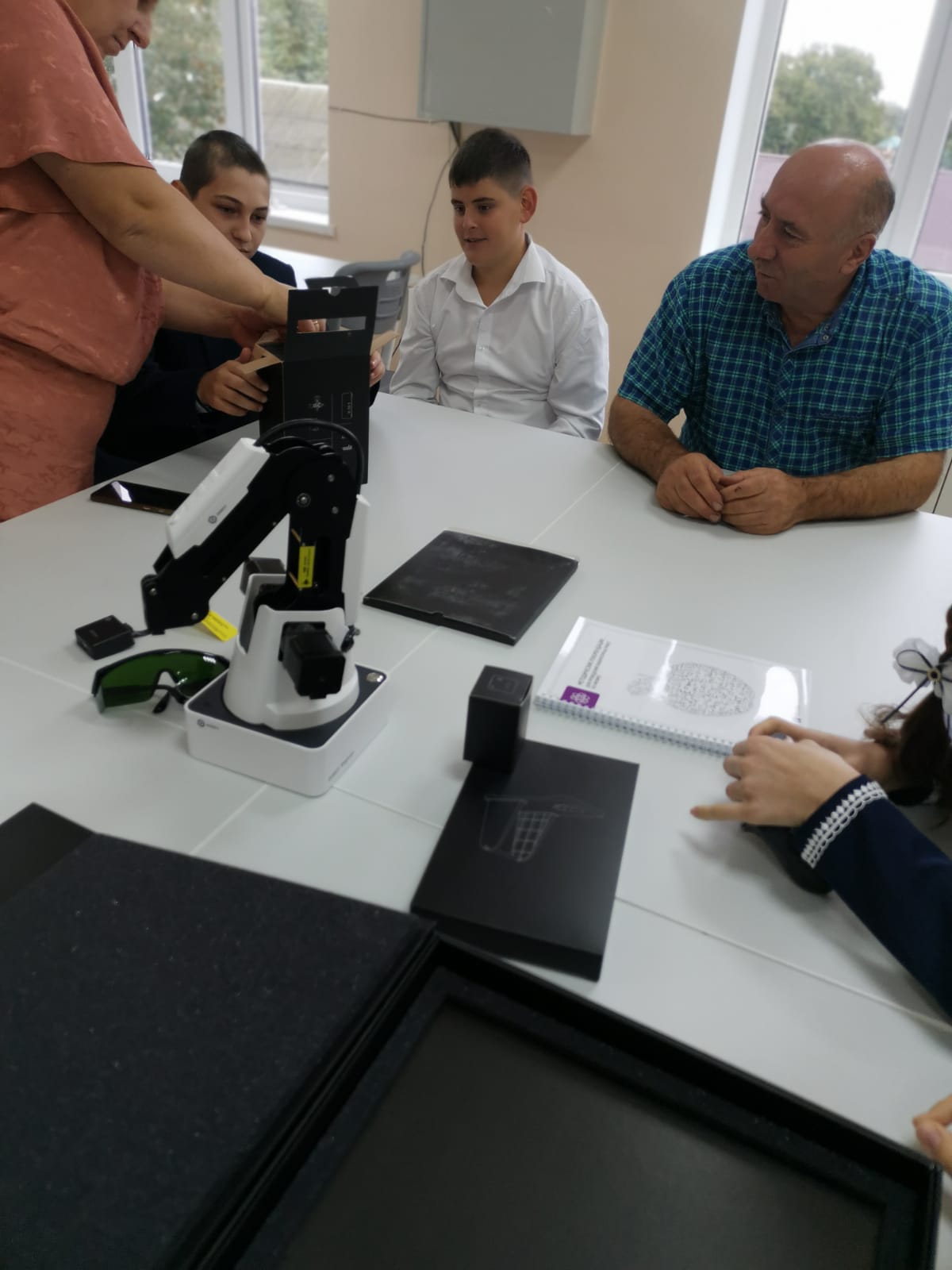 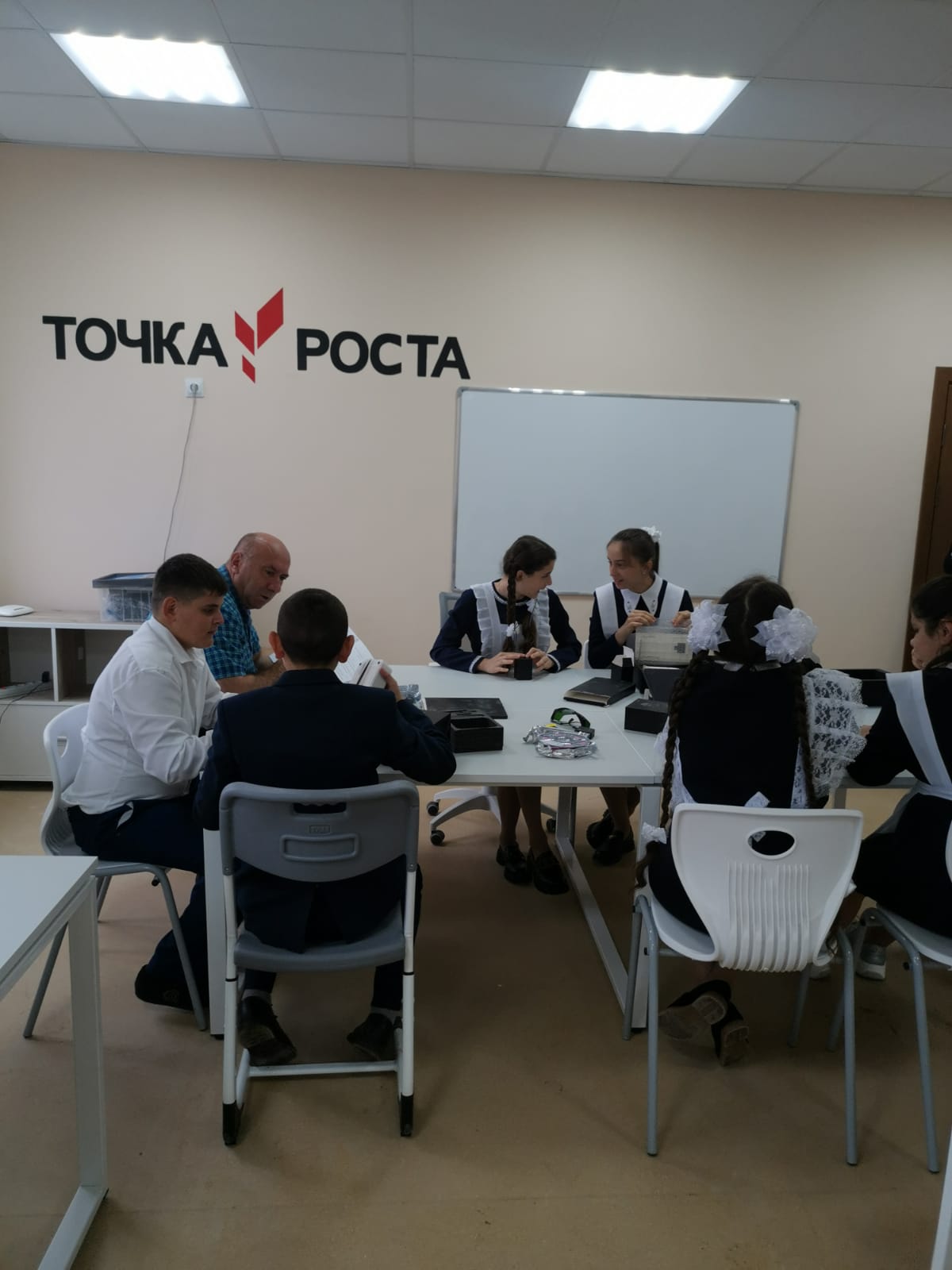 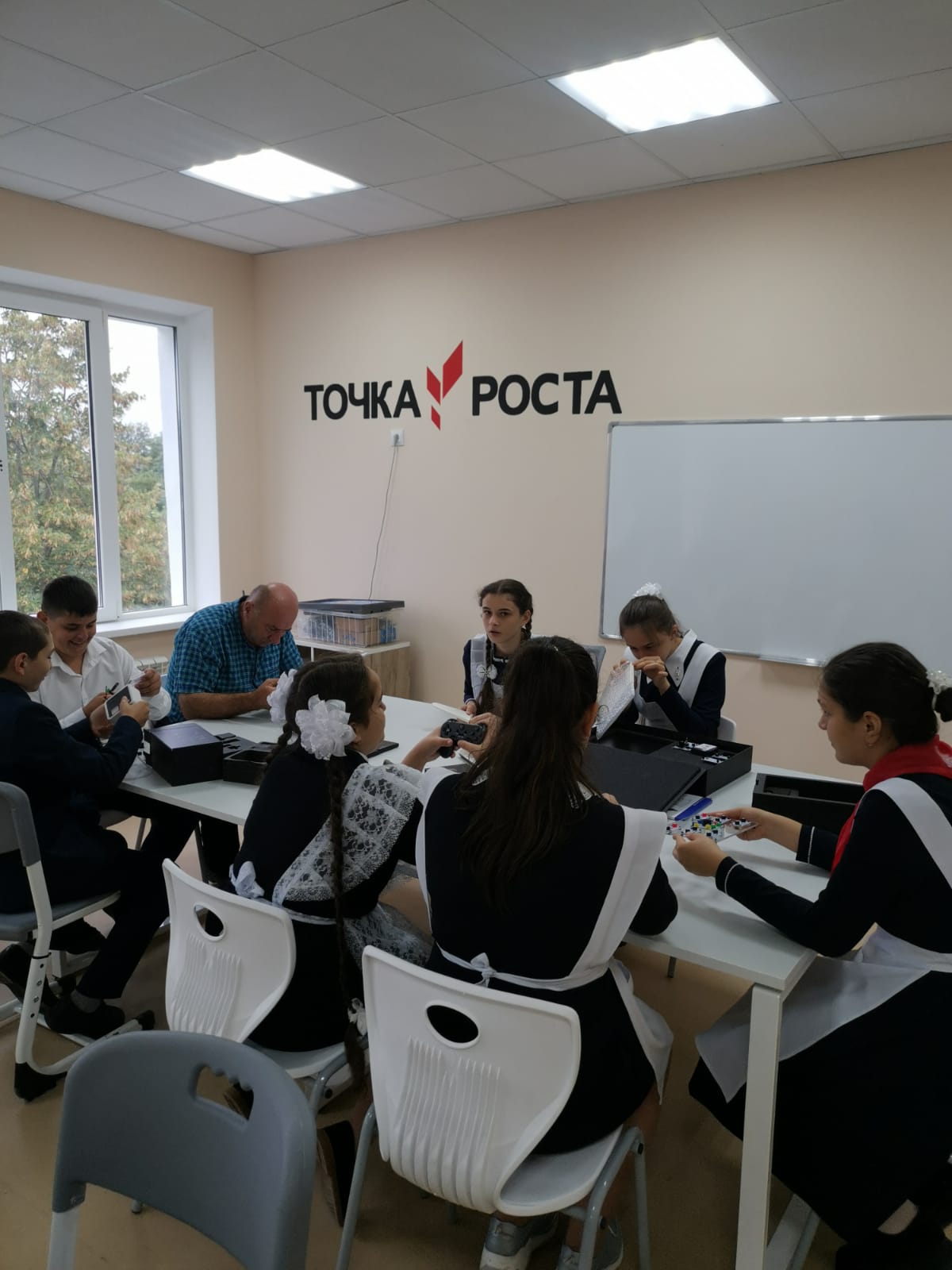 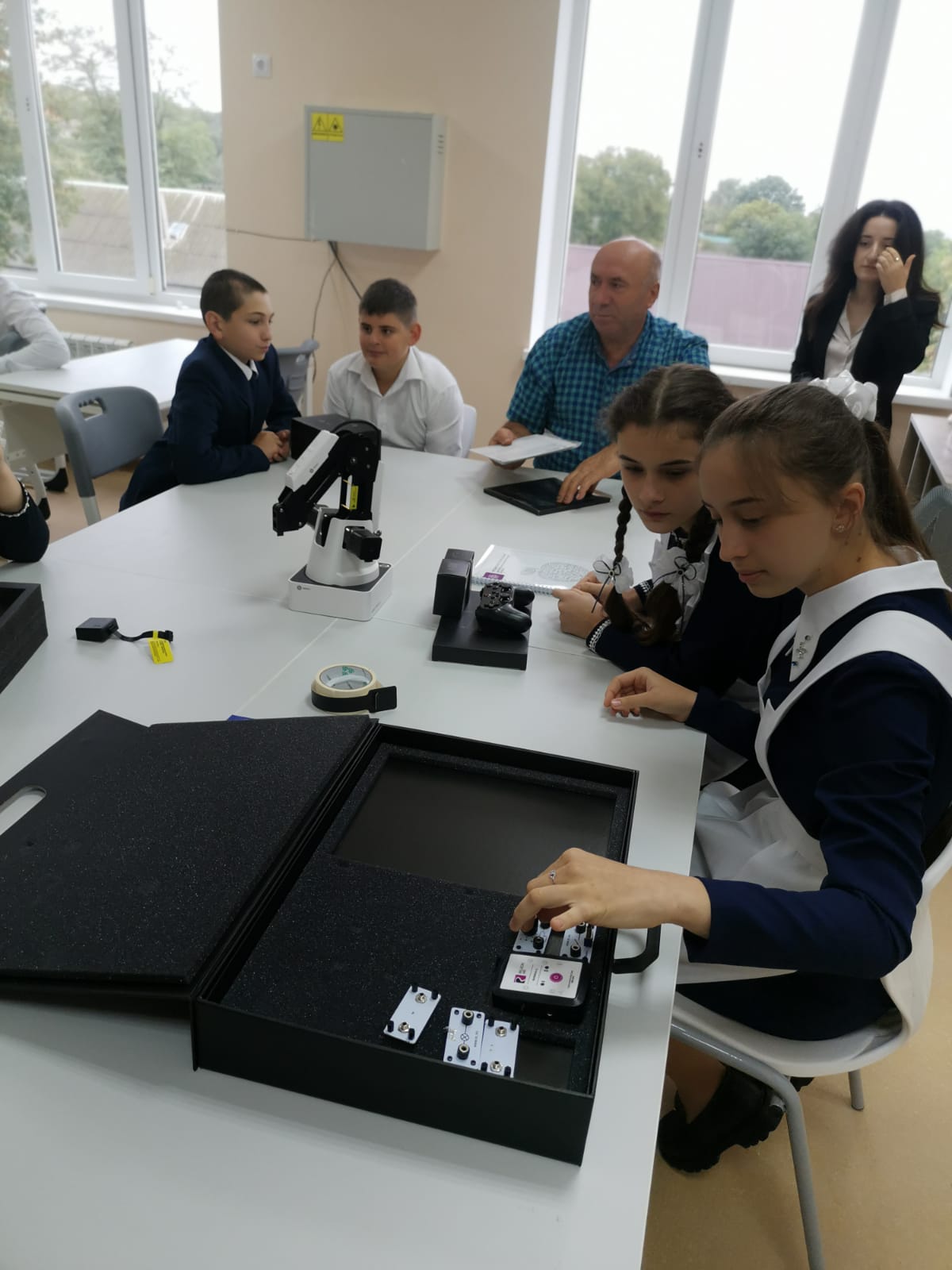 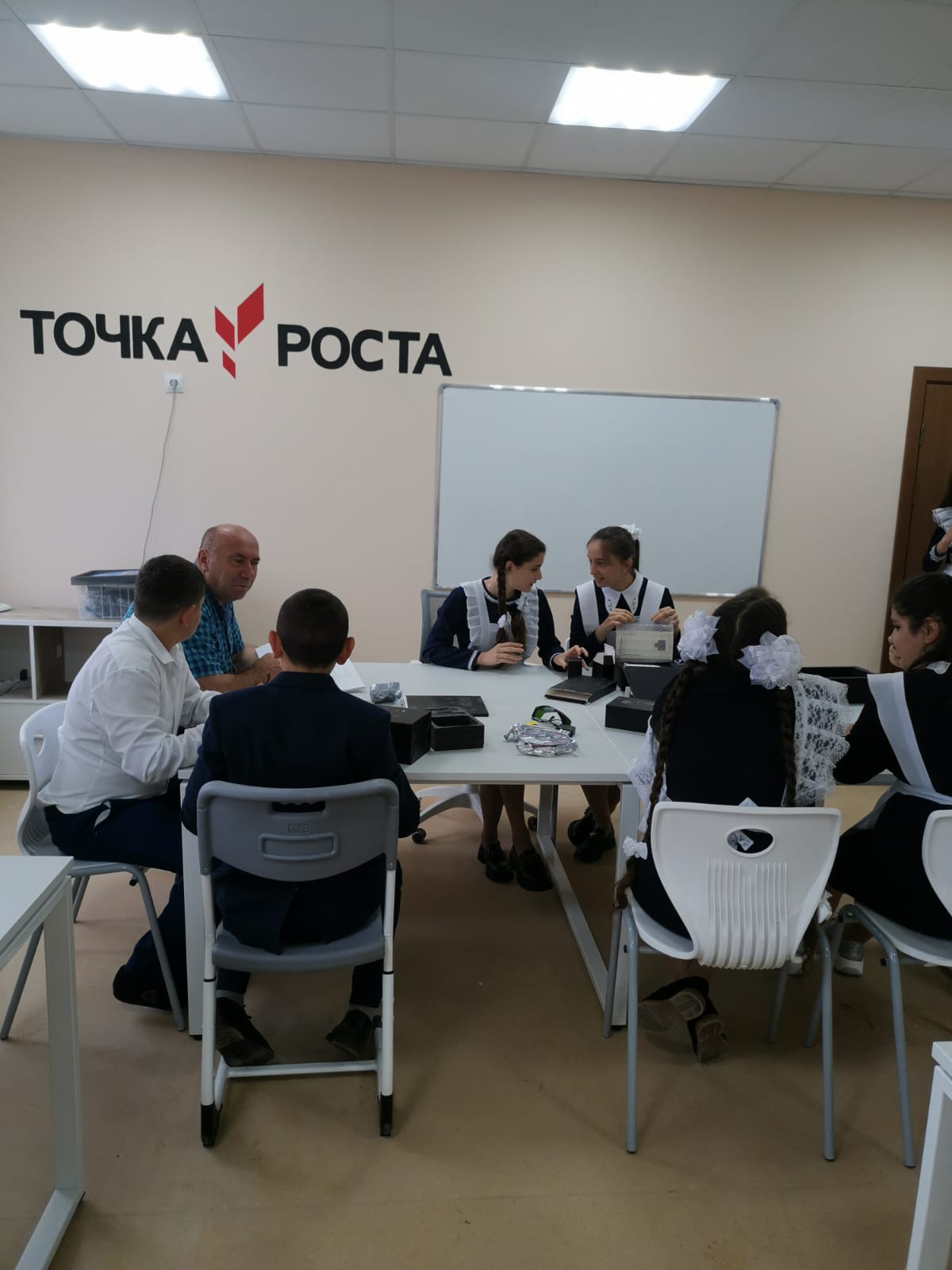 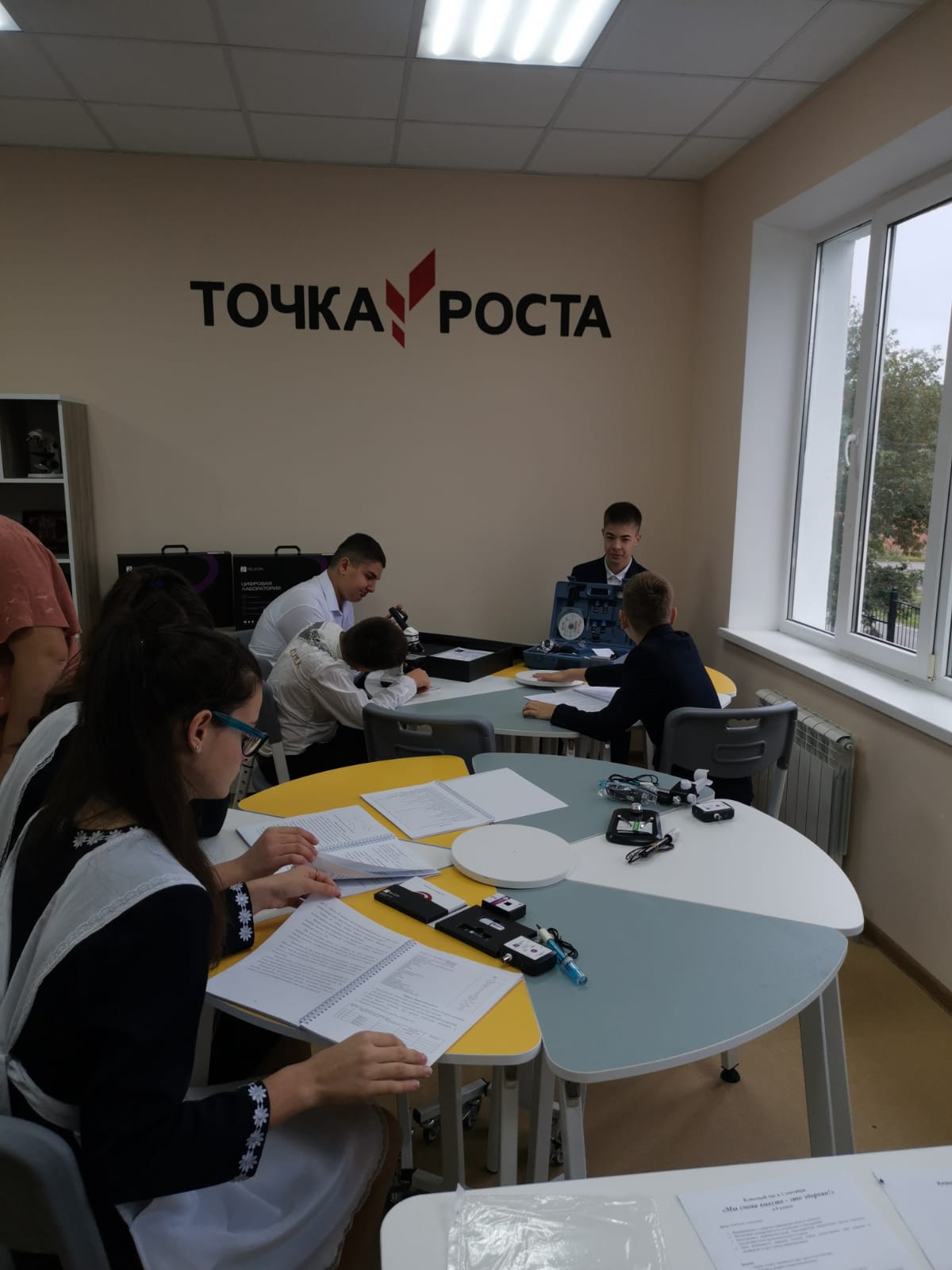 